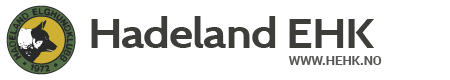 Hadelandsutstillingen06.09.20InformasjonMERK: Årets utstilling vil bli arrangert på Brandbu og Tingelstad skytterlag sin skytebane på Lygna, altså IKKE på plassen vi har vært før. Men ikke vær urolig, banen ligger bare ca 500 meter lenger nord langs Rv4. Det vil bli skiltetOppmøtetider:IKKE bry dere om tidspunktet som står på startnummeret som er tilsendt på epostOversikt over oppmøtetider til de forskjellige klasser ligger i en egen link i eposten med startnummer. Denne er også lagt ut på hjemmesiden vår HEHK.no og på facebook siden vår, Hadeland elghundklubbTiltak vedrørende Covid-19- 	Er du syk eller har symptomer på sykdom så møter du ikke opp.Oppholdssted før bedømming i ringen er på parkeringsplassen. Husk avstand til hverandre.Opphold rundt ringen er ikke tillattVed tidspunkt for oppmøte kan dere møte opp ved ringene, men husk å holde avstandTilskuere er i utgangspunkt ikke tillatt. Vi kommer allikevel ikke til å nekte utstillere å ha med seg kone/sønn/datter/venn. Denne ene personen MÅ i så fall registrere seg i sekretariatet slik at vi har oversikt over hvem som har vært på stedet i løpet av dagen. Vedkommende kan være med frem til ringen når din hund blir bedømt men må forlate området når bedømming er over.Kontroll av helsebok utgårDet vil bli satt ut poster med antibac på områdetUtover dette ønsker vi dere alle hjertelig velkommen til årets utstilling og håper dere får en fin dag og at hunden gjør det bra i ringen MvhUtstillingskomiteenHadeland elghundklubb